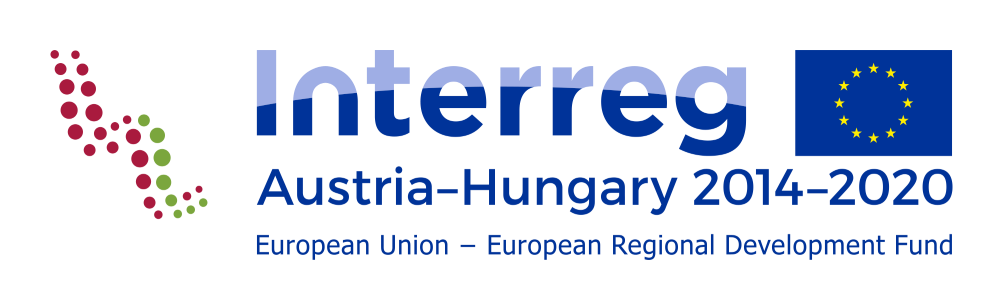 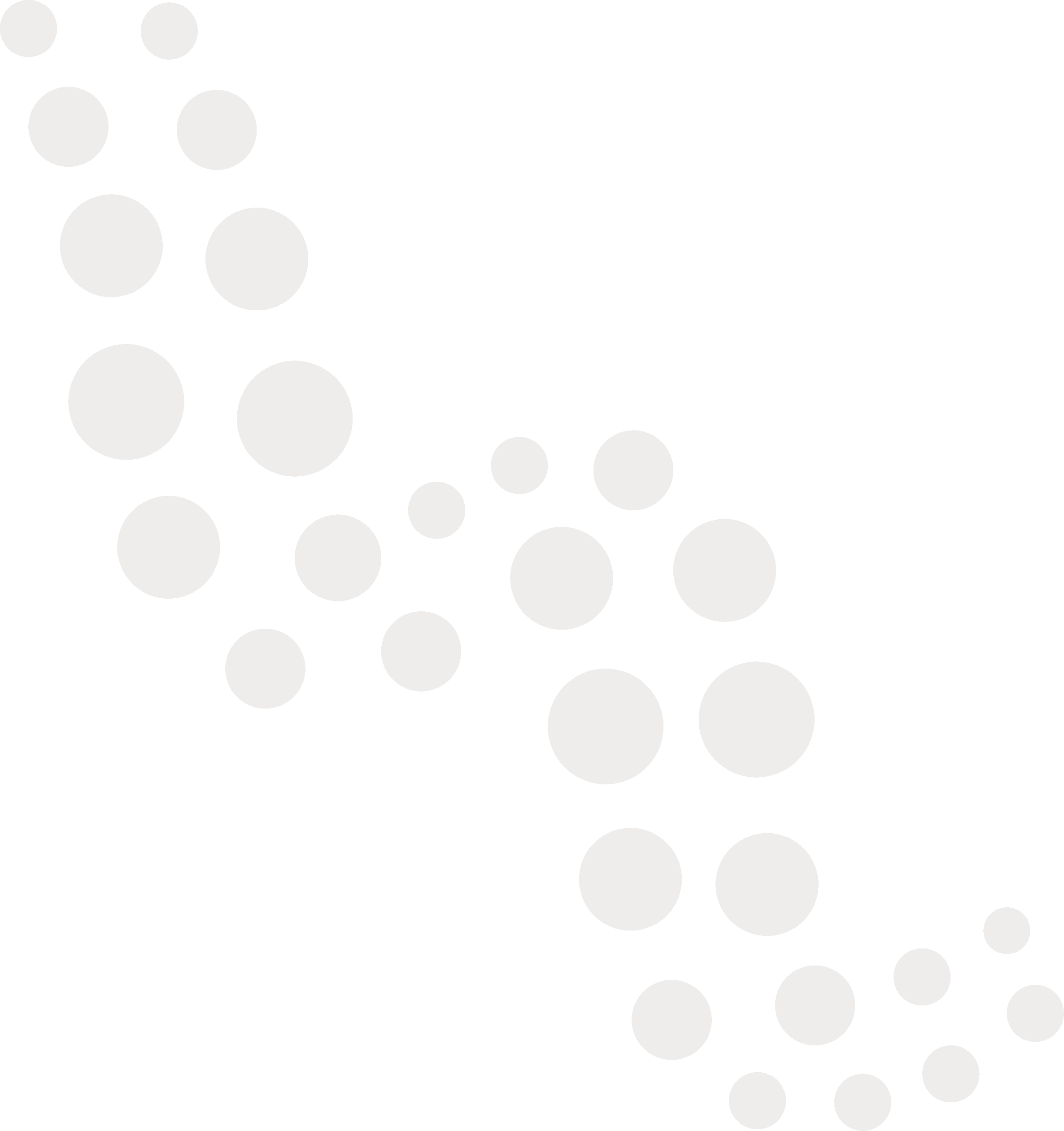 Version 1.0/Annex to Eligibility Handbook	General informationGeneral informationProject number:Project acronym:Partner no:Institution:Personal and contractual informationPersonal and contractual informationPersonal and contractual informationPersonal and contractual informationName of employee:Main function:Working full-time in the project: 
(Ref. to 5.1.3.2.a point of the Eligibility Handbook)Working full-time in the project: 
(Ref. to 5.1.3.2.a point of the Eligibility Handbook)Working full-time in the project: 
(Ref. to 5.1.3.2.a point of the Eligibility Handbook)Working part-time in the project according to a fixed % of time per month
(Ref. to 5.1.3.2.b.a point of the Eligibility Handbook)(Please also specify the planned % per month as in the employment document and/or in the official assignment to the project)Working part-time in the project according to a fixed % of time per month
(Ref. to 5.1.3.2.b.a point of the Eligibility Handbook)(Please also specify the planned % per month as in the employment document and/or in the official assignment to the project)Working part-time in the project according to a fixed % of time per month
(Ref. to 5.1.3.2.b.a point of the Eligibility Handbook)(Please also specify the planned % per month as in the employment document and/or in the official assignment to the project)(__ %)Involved in other projects funded by EU or national subsidies:Involved in other projects funded by EU or national subsidies:	 YES	 NO	 YES	 NO(If yes please specify the project(s) name, the funding programme(s) and the % of time allocated to such project(s))(If yes please specify the project(s) name, the funding programme(s) and the % of time allocated to such project(s))Report of the periodReport of the periodReport of the periodReport of the periodReport of the periodReport of the periodReporting period No.:Reporting period No.:Reporting period No.:Reporting period No.:Reporting period No.:From:From:From:From:From:dd.mm.yyyyTo:To:To:To:To:dd.mm.yyyyDescription of activities carried out in the period under the relevant work package(s) 
(at least 1000 characters)Contribution to deliverables/outputs listed in the application form
(at least 500 characters)Specification of missions occurred in the period:Specification of missions occurred in the period:Specification of missions occurred in the period:Specification of missions occurred in the period:Specification of missions occurred in the period:Specification of missions occurred in the period:DestinationDestinationFrom
(dd.mm.yyyy)To
(dd.mm.yyyy)Reason for missionReason for missionDate:Signature of the employeeDate:Name of the supervisorSignature of the supervisor